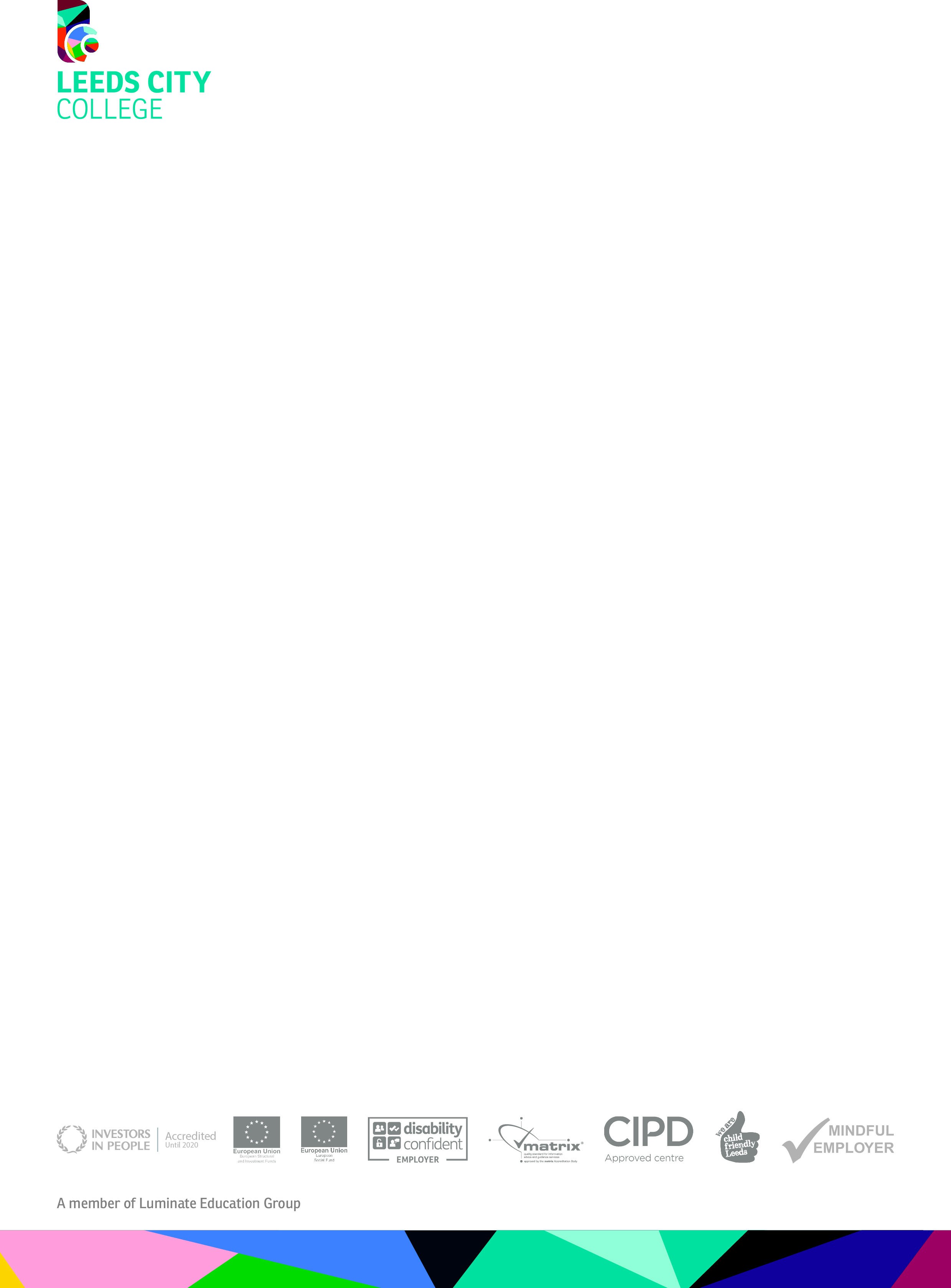 The Foundry- ArtPlease find work sheets and activities through the following link:https://drive.google.com/drive/folders/ 1KeIio8SzOCs9jVYa8uo4ruVzzYEAInAZ?usp=sharing